Kvalitetsmelding 2021/2022 FUIIngeniørutdanningen er en yrkesnær treårig integrert forskningsbasert profesjonsutdanning. FUI har som mandat å kvalitetssikre hvordan ingeniørutdanningen ved NTNU oppfyller de nasjonale kravene i rammeplan for ingeniørutdanning. Innenfor kvalitetsområde Strategisk betydning bruker FUI data fra Kandidatundersøkelsen, hvor vi ser at ingeniørstudentene i stor grad opplever at utdanningen er etterspurt på arbeidsmarkedet; 77 prosent har hatt arbeidslivskontakt gjennom studiene og 85 prosent av kandidatene er i jobb mindre enn seks måneder etter endt utdanning. FUI er fornøyd med disse resultatene. Derimot indikerer data fra Studiebarometeret at det er store forskjeller i hvor fornøyde studentene er med studienes tilknytning til næringslivet. Ved enkelte studier, som Logistikkingeniør, er studentene godt fornøyd. Det er også interessant at ved enkelte studier er 3.årsstudenter mindre fornøyd en 2.årsstudenter med hensyn til tilknytning til næringslivet. FUI har i 2021/22 prioritert arbeidet under kvalitetsområde Ett universitet i tre byer. 78 prosent av de 3 350 ingeniørstudentene går på multicampusstudieprogram (MCS), og FUI opplever at coronapandemien har gjort det utfordrende å bevare høy kvalitet på utbytte av læringen med mer digital undervisning enn hva som er formålstjenlig. Det er noe høyere frafallsandel for studentene ved MCS ved studiestedene Gjøvik og Ålesund enn Trondheim for opptakskullene 2016, 2017 og 2018. Karakterfordelingen for alle eksamener (karakterskala A-F) for alle studentkull for årene 2019, 2020 og 2021 ved MCS Byggingeniør, Dataingeniør, Elektroingeniør, Fornybar energi, og Maskiningeniør viser en høyere andel av karakterene A og B ved studiested Trondheim enn ved de to andre studiestedene. Samtidig er det ikke åpenbare ulikheter mellom campusene i studentenes score i Studiebarometeret for MCS på to spørsmål under tilfredshet. Ingeniørfag oversettes ikke enkelt til den digitale plattformen, det ser vi til dels av data fra gjennomstrømning for studentene på nettbaserte studieprogram hvor gjennomsnittlig gjennomstrømning de siste seks år er på svært lave 36 prosent, sammenlignet med 76 prosent gjennomsnittlig gjennomstrømning i 2021 for MCS. Kvalitetsområde Faglig bærekraft. Kvalitetsarbeidet i FUI viser tydelig behov for å lukke de lange kvalitetssløyfene. FUI arbeider langsiktig strategisk for å utvikle studieporteføljens profil med hensyn til faglig spisskompetanse i det enkelte fagmiljø. Det langsiktige arbeidet handler også om kvalitetssikring av rammeplanens krav om at ingeniørutdanningene skal være forskningsbaserte. For 2021/22 har dette gitt utslag i søknad om endringer i elektroingeniørstudiene og maskiningeniørstudiene. Initiativene kom fra det enkelte fagmiljøet. FUI skal fortsette å legge til rette for faglig bærekraft i FUIs studieportefølje. FUI diskuterer i tråd med en slik utvikling tverrfaglige valgemnepakker som en del av porteføljeutviklingen.Kvalitetsområde Læringsmiljø. FUI registrerer at ingeniørstudieprogrammene får god score i Studiebarometeret 2021 for læringsmiljø. Dette gjelder for faglig veiledning og diskusjoner, studentaktive læringsformer, formidling av pensum, generelt på indeks for medvirkning, spørsmål om tilfredshet, og for det faglige miljøet blant studentene på studieprogrammet. Studieprogram med lav score i Studiebarometeret 2021 følges opp i kvalitetsarbeidet mellom FUI, fakultetene, institutt og studieprogrammet. Score i indeks for medvirkning i Studiebarometeret 2021 for alle ingeniørstudieprogram er tilfredsstillende.Under analysen av kvalitetsområde Økonomisk bærekraft er det viktig å trekke fram langsiktige trender i ingeniørutdanningene med allokering av studieplasser sett mot produksjon av kandidater. FUI vurderer dette som effektivitet i ressursutnyttelsen. I dataserier fra opptak 2012 til kandidatproduksjon i 2021 ser vi, for studiene vi har opptak til i H2021, at de langt fleste studieprogram har en høy utnyttelse av studieplassene. Studieprogram med vedvarende trend (produksjonsandel under 60 prosent over flere år) med lav gjennomstrømning er Byggingeniør (nettbasert), Maskiningeniør (G), Maskiningeniør (nettbasert) og Skipsdesign. FUI ser videre på trender med lave møttall sett mot antall studieplasser de siste 4 årene for Byggingeniør (Å), Geomatikkingeniør, Maskiningeniør (G) og Skipsdesign. Disse studietilbudene har høy risiko for å ha tilsvarende lav økonomisk bærekraft. Utvikling av utdanningskvaliteten er for enkelte av studiene igangsatt. FUI har satt utfordringen på agendaen for 2022/2023, blant annet i utvikling av prinsipp for nedleggelse av studieprogram.FUI har i 2021/22 lagt ned et omfattende arbeid med revisjon av emneveggen. Formålet med revisjonen var å utvikle ingeniørutdanningene videre inn mot arbeidslivets behov gjennom å fremme faglig identitet i studietilbudene. Revisjonen ligger tett opp mot kravene i rammeplanen for ingeniørutdanning, føringene i Nasjonale retningslinjer, og til de 10 anbefalte prinsippene i FTS. Det er til dels utfordrende å imøtekomme rammeplanens krav og å utforme utdanningene etter føringene i retningslinjene, og samtidig å følge prinsippene under FTS. Blant annet gjelder dette avveiningene mellom krav i områdevise føringer om synligheten av realfag, samfunnsfag og felles verktøyemner i utdanningene, opp mot at FTS-prinsippene fremmer helhetstenkning i studieprogrammet.I planleggingen av de kommende fire årene under Utviklingsavtalen, finner FUI det svært utfordrende å skulle prioritere intervensjoner i tråd med FTS-prinsippene der vi finner oss i en situasjon hvor FTS ikke gis noen økonomiske insentiver eller prioriteres innenfor NTNUs budsjett. FUI viser til at det ikke vil være mulig å implementere fremtidens teknologistudier med tilstrekkelig kvalitet i henhold til anbefalingene i FTS sluttrapporten uten at NTNU gjør tydelige budsjettmessige grep.FUI har i arbeidet med utviklingsavtalen planlagt hvilke hovedgrep i FTS som for den kommende fireårs planperioden skal dominere arbeidet med utdanningskvaliteten i ingeniørstudiene. Ingeniørstudienes yrkesnærhet er et konkurransefortrinn for studieporteføljen, og det primære fokus for FUIs arbeid fremover vil være arbeidslivsrelevant studieportefølje, et fokus som faller inn under styringsparameterne (SP) 1 til 3 og 6 i utviklingsavtalen. Ytterligere svært sentrale områder for FUI er å utvikle internasjonaliseringen av og i utdanningene (SP1, SP6 og SP12) og kulturbygging for likestilling i utdanningene (SP6).I arbeidet med utvikling av ingeniørstudiene er særskilt oppmerksomhet gitt til FTS-prinsippene Helhetlig kompetanse, Tverrfaglig samhandling, og Kontekstuell læring. Innenfor disse prinsippene har FUI revidert fellesemnene, opprettet det nye fellesemnet Programmering, numerikk og IKT-sikkerhet (PNS) som respons på endrede krav i rammeplan for ingeniørutdanningen, og startet arbeidet med integrering av ex.phil i ingeniørutdanningene. Arbeidet med ex.phil. i ingeniørutdanningene fortsetter i neste planperiode. Det er i tillegg igangsatt arbeid med utvikling av identitetsemner som skal tilbys i første semester for hvert enkelt studieprogram.Basert på NTNUs fem kvalitetsområder og på ingeniørutdanningenes satsning innen FTS, finner FUI grunn til å gi særlig oppmerksomhet til utdanningskvaliteten i de to nettbaserte studietilbudene byggingeniør og maskiningeniør. I tett dialog med IV-fakultetet vil FUI særskilt følge utviklingen i disse studiene.FUI ber rektor prioritere:Læringsareal og psykososialt læringsmiljø. FUI oppfordrer rektor om å endre arealnormen for lavere grads studenter; arealnormen for studentarbeidsplasser på 20% dekning er altfor lavt til å bygge tilfredsstillende læringsmiljø i de tre universitetsbyene.Kvalitetsutvikling av datavarehus for utdanningskvalitet. FUI har sterke bekymringer vedrørende datavarehuset Bevisst. FUI har ikke data som dekker vårt fagområde, data som kan kvalitetssikres, data som inngir tillit til at de er kvalitetssikret, eller data som er relevant for analysene. Eksempler på dette at studieprogram mangler fra samleoversikten under FUI, at fagområdet phd er lagt inn i FUI-oversikten, og at det gis andelsscore uten at det er mulig å spore hva grunnlaget er. FUI understreker viktigheten av at utdanningsdata må være pålitelige og lett tilgjengelige, datatilfanget kan ikke være så uanvendelig som Bevisst oppleves å være. FUI har derfor brukt Tableau og dbh som kilde for analysegrunnlaget.Brukermedvirkning i prioritering og gjennomføring av anskaffelse og utrulling av ny LMS.Vedlegg I:	Kvalitetsområde Ett universitet i tre byerBevisst: Et studietilbud som tilbys i flere studiebyer, skal ha like læringsutbyttebeskrivelser og likeverdig læringsmiljø. Studieporteføljen skal bidra til intern arbeidsdeling og synliggjøre regionenes styrker.Det vektlegges at:Samarbeid og videreutvikling av fagmiljøenes kompetanse sikrer tilsvarende kvalitet i alle studiebyene.Studietilbudene utnytter og understøtter regionenes komplementære styrker og særpreg.Pedagogisk bruk av digitale verktøy bidrar til å sikre likeverdige studietilbud i alle studiebyene.Et helhetlig læringsmiljø er basert på felles identitet og lokal kulturbygging.Frafall i multicampusstudiene fordelt over studiebyer (Tableau / FS)Andel registrerte i 6.semester av kvalifiserte startende 1.semester 2019Andel registrerte i 8.semester (4-års studieløp i 75% belastning) av kvalifiserte startende*= målt i 6.semester**= målt i 4.semesterKarakterfordeling per år multicampusstudiene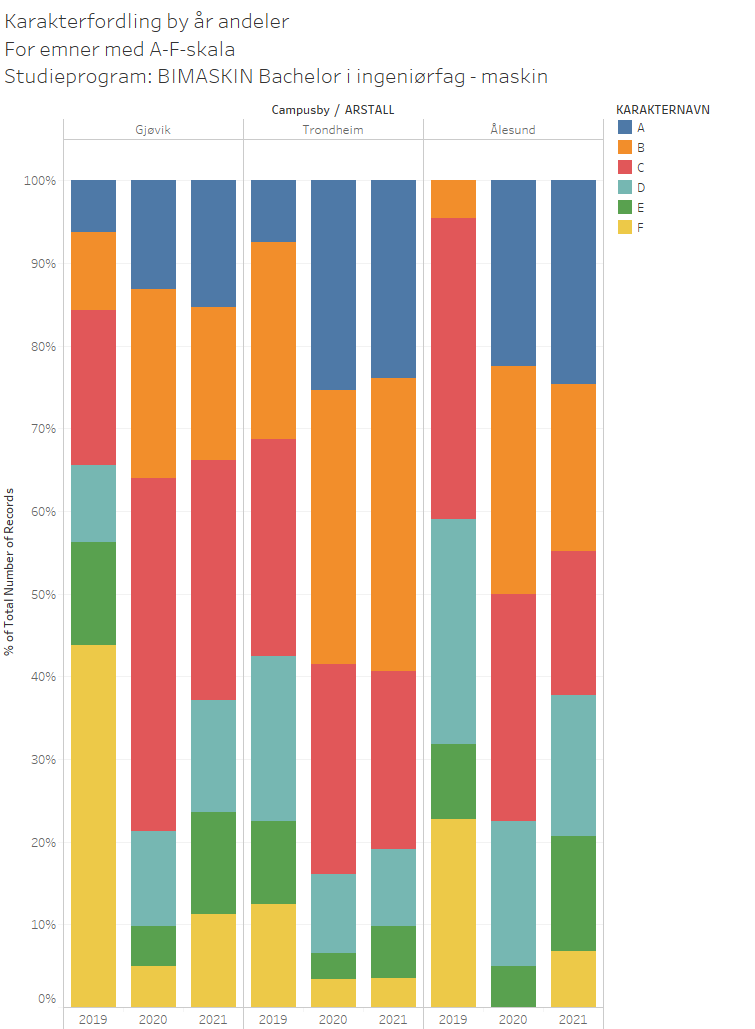 Vedlegg II:	Kvalitetsområde Faglig bærekraftBevisst: Studieprogram forankres i fagmiljøet med størst faglig aktivitet på relevante fagområder. Emner gjennomføres av fagmiljøer med relevant kompetanse.Det vektlegges at:Læringsaktiviteter og vurderingsformer er forankret i utdanningsfaglig forskning.Evaluerings- og utviklingsarbeid på både program- og emnenivå skjer i samarbeid mellom studenter og ansatte.Det tilrettelegges for faglig progresjon frem til fullført doktorgrad.FUI bruker dbh data fra statistikk 6.1 (Nasjonalt styringsparameter «Gjennomføring på samme institusjon»)Gjennomføring multicampusstudierVedlegg III:	Kvalitetsområde LæringsmiljøBevisst: Å skape et læringsmiljø av høy kvalitet innebærer en vurdering av om digitale, fysiske, organisatoriske, pedagogiske og psykososiale forhold gir gode forutsetninger for studentenes læring og oppnåelse av forventet læringsutbytte. Ledelsen, ansatte og studenter har et felles ansvar for utvikling av læringsmiljøet.Det vektlegges at:Studietilbudene har et helhetsperspektiv på læringsmiljø og studentens faglige utvikling.Studietilbudene og infrastrukturen legger til rette for god faglig og sosial samhandling mellom studenter og ansatte.Læringsmiljøet preges av studentinvolvering og gode strukturer for studentdemokrati.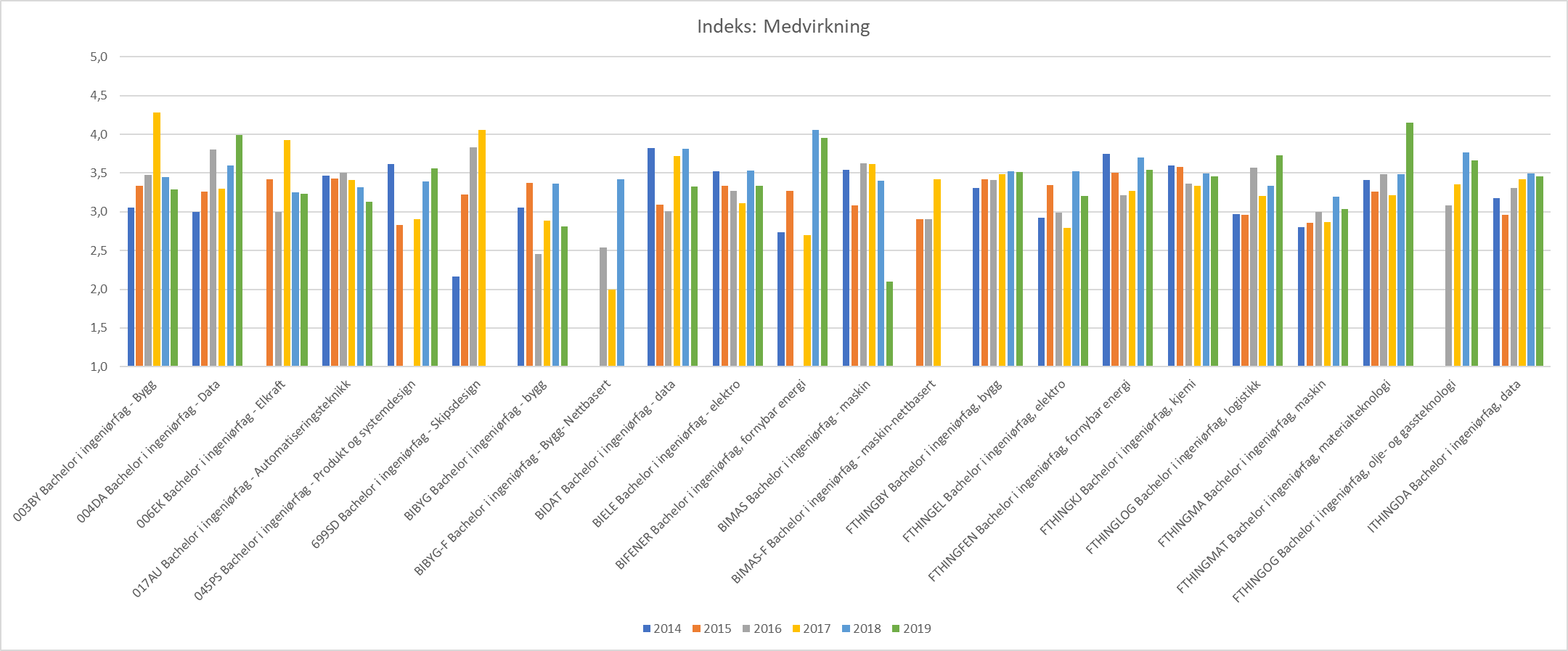 Vedlegg IV:	Kvalitetsområde Strategisk betydningBevisst: Strategisk betydning innebærer en vurdering av studietilbudenes samfunnsmessige begrunnelse og betydning, bidrag til å realisere FNs bærekraftsmål, relevans for NTNUs strategiske utvikling og oppfølging av nasjonale føringer.Det vektlegges at:Kandidatene har kompetanse som er viktig for fremtidens arbeidsliv og et bærekraftig samfunn.Internasjonalt fremragende forsknings- og kunstmiljøer bidrar i studieporteføljen, spesielt i master og ph.d.-utdanning.Videreutdanninger og samarbeidsprogram med andre utdanningsinstitusjoner utvikles som en del av den samlede studieporteføljen.Studieporteføljen bidrar til en hensiktsmessig arbeidsdeling i sektoren.Kandidatundersøkelsen 2022:Andel kandidater som er sysselsatt i relevant arbeid et halvt år etter fullført utdanning: 85% Kandidaten opplever utdanningen som etterspurt: 77% Kandidaten hadde arbeidslivskontakt gjennom studiene: 77% Arbeidsdeling: (dbh rapport Søkere)Vedlegg V:	Kvalitetsområde Økonomisk bærekraftBevisst: Økonomisk bærekraft innebærer en vurdering av studietilbudenes økonomi og ressursutnyttelse, herunder undervisnings-, lærings- og personalressurser. Hensiktsmessig arbeidsdeling og ressursbruk skal hindre overlappende studietilbud.Det vektlegges at:Studieprogram som hovedregel skal være økonomisk bærekraftige, dvs. fullfinansiertFaglig samarbeid prioriteres fremfor intern konkurranseStudietilbud har lavt frafall og høy gjennomstrømningStudieplasser og møttProduksjonsdata kandidaterKodeNavnAlleGTÅBIBYGGByggingeniør79%67%81%81%BIDATADataingeniør75%73%84%55%BIELEKTROElektroingeniør79%69%83%64%BIFORENFornybar energi72%45%77%63%BIMASKINMaskiningeniør75%67%74%75%KodeNavn2013201420152016201720182019*2020**BIBYG-FByggingeniør33%32%38%36%41%47%42%53%BIMAS-FMaskiningeniør30%37%37%30%26%41%32%63%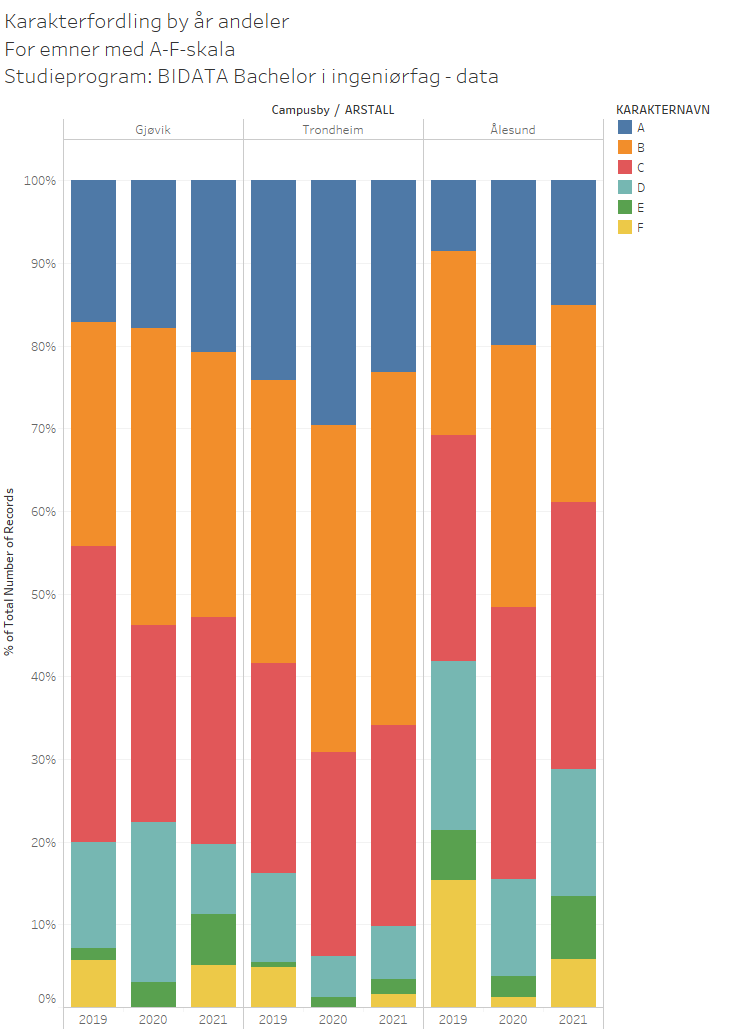 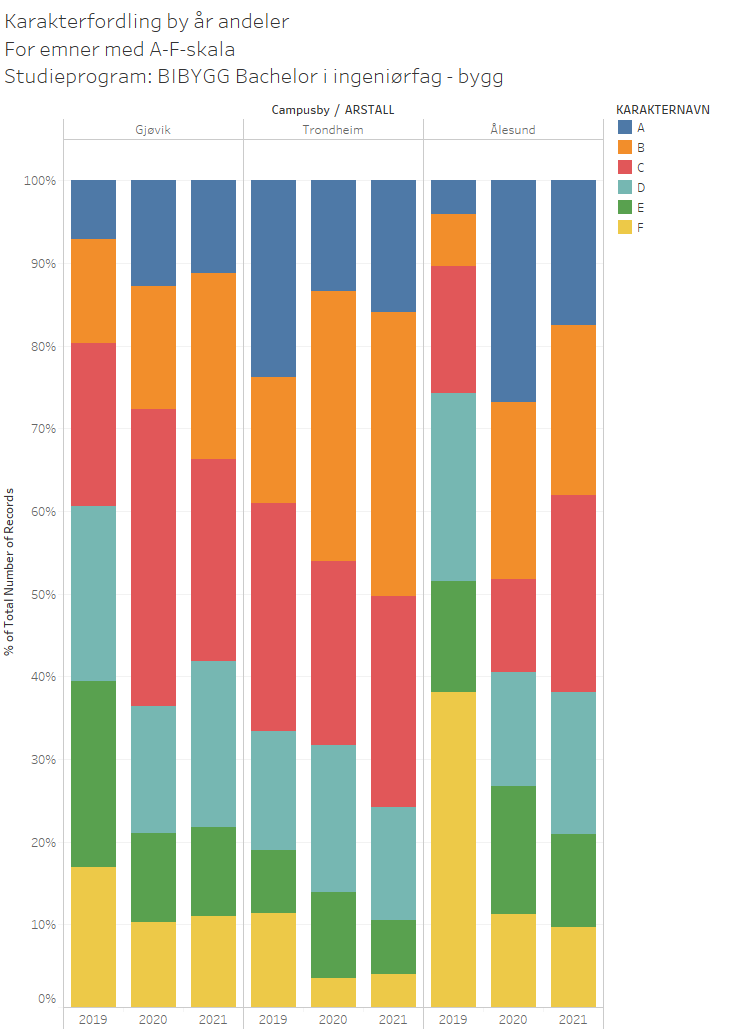 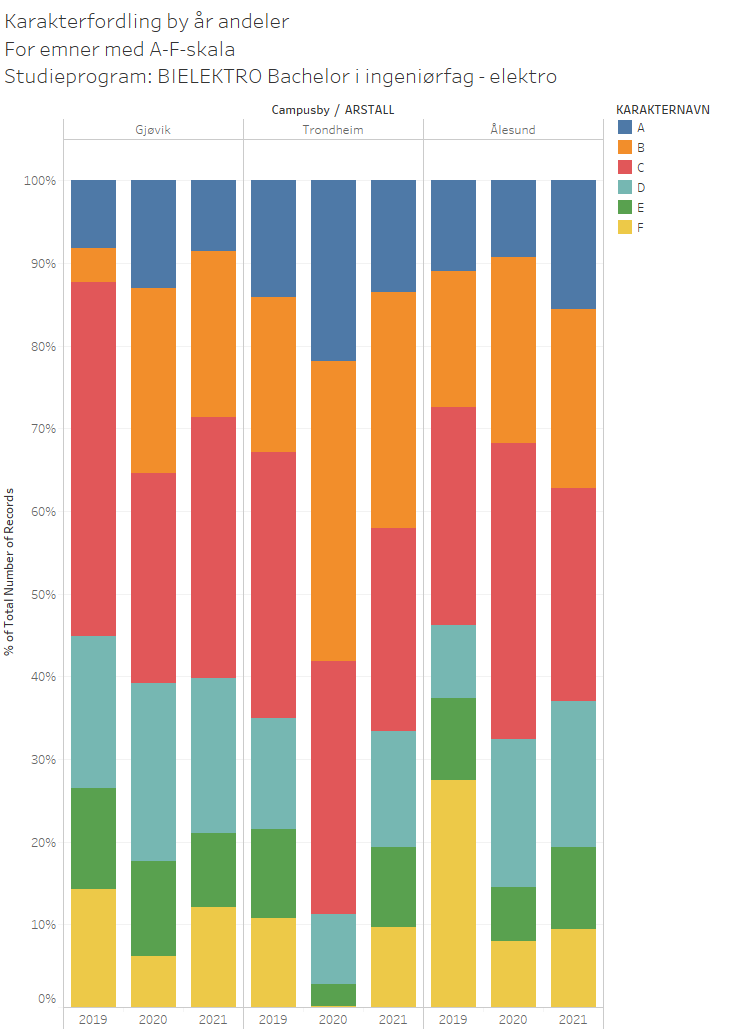 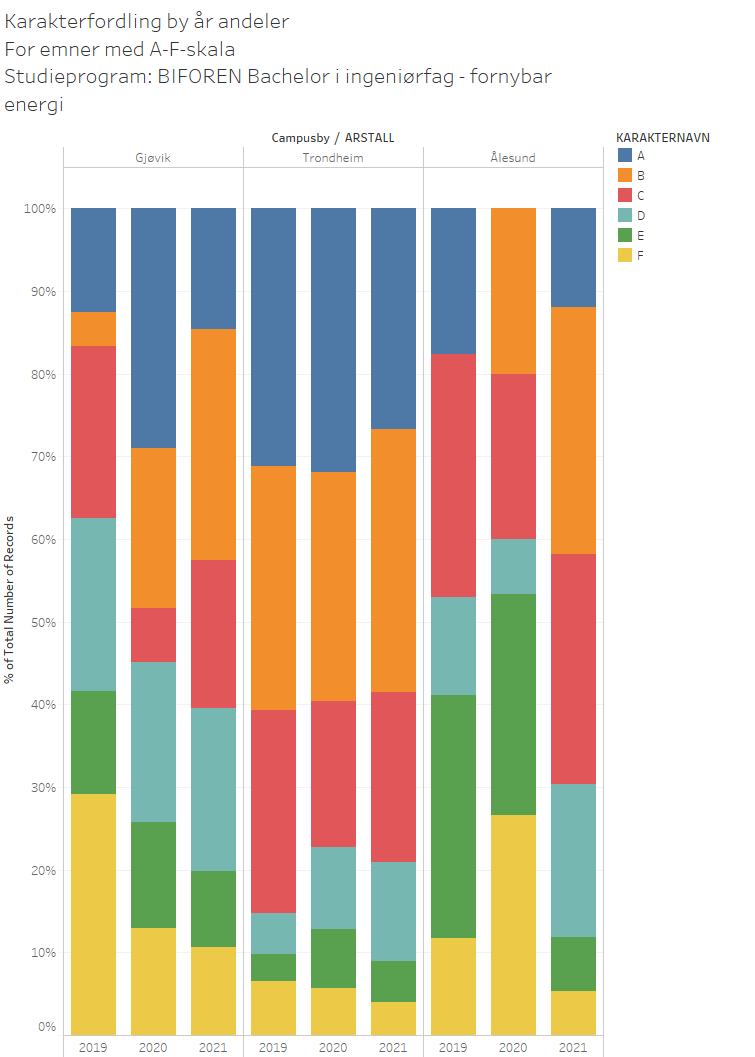 OppstartStartkull antall INGFullført normert tid %Fullført normert tid %Frafall %Frafall %Frafall antall INGOppstartStartkull antall INGINGNTNUINGNTNUFrafall antall ING2016105255%50%19,7%22,5%2072017116157%53%19,7%23,1%2292018108465%57%16,6%20,8%180BIBYGG ALLEBIBYGG ALLEBIBYGG ALLEBIBYGG ALLEBIBYGG ALLEBIBYGG ALLEBIBYGG ALLEBIBYGG ALLEBIBYGG ALLEBIBYGG ALLEBIBYGG ALLEBIBYGG ALLEBIBYGG ALLEBIBYGG ALLEBIBYGG ALLEStartStartGrand TotalGrand Total112233445672019Antall_startende2452452452452452452452452452452452452452019Aktive245245237237228228203203201201193193402019Running Sum of Kvalifikasjoner along Table (Across)1461460000000001451462019Andel_kvalifikasjoner60%60%0%0%0%0%0%0%0%0%0%59%60%2019Andel_aktive100%100%97%97%93%93%83%83%82%82%79%79%16%2020Antall_startende2152152152152152152152152152152152020Aktive2152152142142022021831831801801692020Running Sum of Kvalifikasjoner along Table (Across)440000004442020Andel_kvalifikasjoner2%2%0%0%0%0%0%0%2%2%2%2020Andel_aktive100%100%100%100%94%94%85%85%84%84%79%2021Antall_startende2432432432432432432432432021Aktive2432432362362262262022022021Running Sum of Kvalifikasjoner along Table (Across)000000002021Andel_kvalifikasjoner0%0%0%0%0%0%0%0%2021Andel_aktive100%100%97%97%93%93%83%83%BIDATA ALLEBIDATA ALLEBIDATA ALLEBIDATA ALLEBIDATA ALLEBIDATA ALLEBIDATA ALLEBIDATA ALLEBIDATA ALLEBIDATA ALLEBIDATA ALLEBIDATA ALLEBIDATA ALLEBIDATA ALLEBIDATA ALLEStartStartGrand Total1122334455672019Antall_startende1881881881881881881881881881881881881882019Aktive188184184175175160160161161146146141362019Running Sum of Kvalifikasjoner along Table (Across)10500000000001051052019Andel_kvalifikasjoner56%0%0%0%0%0%0%0%0%0%0%56%56%2019Andel_aktive100%98%98%93%93%85%85%86%86%78%78%75%19%2020Antall_startende1971971971971971971971971971971972020Aktive1971941941861861681681681681621622020Running Sum of Kvalifikasjoner along Table (Across)100000011112020Andel_kvalifikasjoner1%0%0%0%0%0%0%1%1%1%1%2020Andel_aktive100%98%98%94%94%85%85%85%85%82%82%2021Antall_startende2032032032032032032032021Aktive2031991991911911721722021Running Sum of Kvalifikasjoner along Table (Across)00000002021Andel_kvalifikasjoner0%0%0%0%0%0%0%2021Andel_aktive100%98%98%94%94%85%85%BIELEKTRO ALLEBIELEKTRO ALLEBIELEKTRO ALLEBIELEKTRO ALLEBIELEKTRO ALLEBIELEKTRO ALLEBIELEKTRO ALLEBIELEKTRO ALLEBIELEKTRO ALLEBIELEKTRO ALLEBIELEKTRO ALLEBIELEKTRO ALLEBIELEKTRO ALLEBIELEKTRO ALLEBIELEKTRO ALLEStartStartGrand Total1122334455672019Antall_startende2472472472472472472472472472472472472472019Aktive247246246233233205205201201198198195622019Running Sum of Kvalifikasjoner along Table (Across)13200000000001311322019Andel_kvalifikasjoner53%0%0%0%0%0%0%0%0%0%0%53%53%2019Andel_aktive100%100%100%94%94%83%83%81%81%80%80%79%25%2020Antall_startende2092092092092092092092092092092092020Aktive2092082081921921631631621621551552020Running Sum of Kvalifikasjoner along Table (Across)000000000002020Andel_kvalifikasjoner0%0%0%0%0%0%0%0%0%0%0%2020Andel_aktive100%100%100%92%92%78%78%78%78%74%74%2021Antall_startende1851851851851851851852021Aktive1851841841701701501502021Running Sum of Kvalifikasjoner along Table (Across)00000002021Andel_kvalifikasjoner0%0%0%0%0%0%0%2021Andel_aktive100%99%99%92%92%81%81%BIFOREN ALLEBIFOREN ALLEBIFOREN ALLEBIFOREN ALLEBIFOREN ALLEBIFOREN ALLEBIFOREN ALLEBIFOREN ALLEBIFOREN ALLEBIFOREN ALLEBIFOREN ALLEBIFOREN ALLEBIFOREN ALLEBIFOREN ALLEBIFOREN ALLEStartStartGrand Total1122334455672019Antall_startende1091091091091091091091091091091091091092019Aktive10910710710010092929292808078222019Running Sum of Kvalifikasjoner along Table (Across)57000000000057572019Andel_kvalifikasjoner52%0%0%0%0%0%0%0%0%0%0%52%52%2019Andel_aktive100%98%98%92%92%84%84%84%84%73%73%72%20%2020Antall_startende1321321321321321321321321321321322020Aktive132132132126126989810010086862020Running Sum of Kvalifikasjoner along Table (Across)300000033332020Andel_kvalifikasjoner2%0%0%0%0%0%0%2%2%2%2%2020Andel_aktive100%100%100%95%95%74%74%76%76%65%65%2021Antall_startende1401401401401401401402021Aktive1401381381301301131132021Running Sum of Kvalifikasjoner along Table (Across)00000002021Andel_kvalifikasjoner0%0%0%0%0%0%0%2021Andel_aktive100%99%99%93%93%81%81%BIMASKIN ALLEBIMASKIN ALLEBIMASKIN ALLEBIMASKIN ALLEBIMASKIN ALLEBIMASKIN ALLEBIMASKIN ALLEBIMASKIN ALLEBIMASKIN ALLEBIMASKIN ALLEBIMASKIN ALLEBIMASKIN ALLEBIMASKIN ALLEBIMASKIN ALLEBIMASKIN ALLEStartStartGrand Total1122334455672019Antall_startende1301301301301301301301301301301301301302019Aktive130129129121121101101100100969697182019Running Sum of Kvalifikasjoner along Table (Across)79000000000079792019Andel_kvalifikasjoner61%0%0%0%0%0%0%0%0%0%0%61%61%2019Andel_aktive100%99%99%93%93%78%78%77%77%74%74%75%14%2020Antall_startende1201201201201201201201201201201202020Aktive1201201201151159898959590902020Running Sum of Kvalifikasjoner along Table (Across)100000011112020Andel_kvalifikasjoner1%0%0%0%0%0%0%1%1%1%1%2020Andel_aktive100%100%100%96%96%82%82%79%79%75%75%2021Antall_startende1601601601601601601602021Aktive1601591591541541341342021Running Sum of Kvalifikasjoner along Table (Across)00000002021Andel_kvalifikasjoner0%0%0%0%0%0%0%2021Andel_aktive100%99%99%96%96%84%84%institusjon20192019202020202021202120222022Kval.søkereMøttKval.søkereMøttKval.søkereMøttKval.søkereMøttHiØ88118510972051117210977185HVL3682680404868037306703653595NTNU110201140130231315126651260118821195Oslomet3114565328357030125453241505UiA2166410233140023074001857360UiS2812405307847029264302929435USN1559310262945527074452394415UiT2145415229244025474852032355Studiebarometeret Indeks Tilknytning til arbeidslivetStudiebarometeret Indeks Tilknytning til arbeidslivetStudiebarometeret Indeks Tilknytning til arbeidslivetStudiebarometeret Indeks Tilknytning til arbeidslivetStudiebarometeret Indeks Tilknytning til arbeidslivet2020202120222022202020212.årskull3.årskullBIAIS2,9BIBYGG2,913,112,823,3BIBYG-FBIDATA2,843,083,123,27BIELEKTRO2,522,532,732,64BIFOREN2,662,672,762,82BIGEOMATBIHAV2,333,413,75BIMASKIN2,672,822,732,62BIMAS-F2,49FTHINGKJ2,352,443,052,91FTHINGLOG3,423,393,293,6FTHINGMAT2,972,493,262,99699SD3,072,8STUDIEPROGRAMÅRStudie-plasserKvalifisert førsteprioritetKvalifisert førsteprioritetKvalifisert førsteprioritetMøttMøttMøttSTUDIEPROGRAMÅRStudie-plasserKvalifi-serte 1.pri% forskjell i kvalifi-serte fra fore-gående årKvinner andel 1.priMøtt TotaltAntall kvinner møttMøtt per plassAKTIVE STUDIEPROGRAMBIBYG-F Bygg (nettbasert)2016105532,6%2672,6BIBYG-F Bygg (nettbasert)201710794438,3%3493,4BIBYG-F Bygg (nettbasert)20181082430,9%2152,1BIBYG-F Bygg (nettbasert)20191077633,4%1951,9BIBYG-F Bygg (nettbasert)20201080430,0%2062,0BIBYG-F Bygg (nettbasert)20211087932,4%1351,3BIBYG-F Bygg (nettbasert)20221087032,7%1751,7BIBYGG Bygg Totalt201924540823,0%247591,0BIBYGG Bygg Totalt2020259416222,6%280701,1BIBYGG Bygg Totalt2021259430322,1%252641,0BIBYGG Bygg Totalt2022259386-1021,5%226660,9BIBYGG Bygg Gjøvik20197013929,5%68131,0BIBYGG Bygg Gjøvik202067139025,8%77141,1BIBYGG Bygg Gjøvik202167124-1124,0%64141,0BIBYGG Bygg Gjøvik20226797-2225,5%65141,0BIBYGG Bygg Trondheim201910519115,0%117301,1BIBYGG Bygg Trondheim2020125189-114,4%138371,1BIBYGG Bygg Trondheim20211252272015,6%135371,1BIBYGG Bygg Trondheim2022125223-216,0%120391,0BIBYGG Bygg Ålesund2019707818,9%62160,9BIBYGG Bygg Ålesund202067901522,6%65181,0BIBYGG Bygg Ålesund20216780-1118,9%53130,8BIBYGG Bygg Ålesund20226766-1817,5%44120,7BIDATA Data Totalt201918544022,9%191271,0BIDATA Data Totalt20201955121625,0%214321,1BIDATA Data Totalt2021195475-724,5%206341,1BIDATA Data Totalt2022194436-825,2%204391,1BIDATA Data Gjøvik201940449,5%4351,1BIDATA Data Gjøvik202040777513,7%4251,1BIDATA Data Gjøvik20214058-2511,2%4461,1BIDATA Data Gjøvik20223956-310,8%3560,9BIDATA Data Trondheim20199525817,1%94151,0BIDATA Data Trondheim20201002881218,8%105181,1BIDATA Data Trondheim2021100299421,0%105201,1BIDATA Data Trondheim2022100277-723,0%107231,1BIDATA Data Ålesund20195013830,8%5461,1BIDATA Data Ålesund202055151933,2%6781,2BIDATA Data Ålesund202155118-2225,2%5771,0BIDATA Data Ålesund202255104-1227,3%62101,1STUDIEPROGRAMÅRStudie-plasserKvalifisert førsteprioritetKvalifisert førsteprioritetKvalifisert førsteprioritetMøttMøttMøttSTUDIEPROGRAMÅRStudie-plasserKvalifi-serte 1.pri% forskjell i kvalifi-serte fra fore-gående årKvinner andel 1.priMøtt TotaltAntall kvinner møttMøtt per plassBIELEKTRO Elektro Totalt201924234725,5%255321,1BIELEKTRO Elektro Totalt20202593861125,6%269351,0BIELEKTRO Elektro Totalt2021187284-2622,9%192221,0BIELEKTRO Elektro Totalt2022187277-222,7%195241,0BIELEKTRO Elektro Gjøvik2019457321,3%3630,8BIELEKTRO Elektro Gjøvik202047983426,2%5461,1BIELEKTRO Elektro Gjøvik20214782-1622,2%5141,1BIELEKTRO Elektro Gjøvik20224774-1023,1%4841,0BIELEKTRO Elektro Trondheim201912218819,4%164221,3BIELEKTRO Elektro Trondheim20201402252020,0%161241,2BIELEKTRO Elektro Trondheim2021140202-1019,9%141181,0BIELEKTRO Elektro Trondheim2022140203020,0%149201,1BIELEKTRO Elektro Ålesund2019758724,8%5580,7BIELEKTRO Elektro Ålesund20207267-2320,2%5660,8BIAIS Automatisering og intelligente systemer20217210419,8%75131,0BIAIS Automatisering og intelligente systemer20227177-2619,8%47100,7BIFOREN Fornybar energi Totalt201912922413,6%108350,8BIFOREN Fornybar energi Totalt2020142209-712,3%151561,1BIFOREN Fornybar energi Totalt2021142227-913,5%143491,0BIFOREN Fornybar energi Totalt2022140216-514,1%130470,9BIFOREN Fornybar energi Gjøvik2019403313,2%2150,5BIFOREN Fornybar energi Gjøvik20203836912,5%3991,0BIFOREN Fornybar energi Gjøvik202138555317,6%3781,0BIFOREN Fornybar energi Gjøvik20223649-1119,0%3070,8BIFOREN Fornybar energi Trondheim20197015611,6%71251,0BIFOREN Fornybar energi Trondheim202085145-710,4%88371,0BIFOREN Fornybar energi Trondheim202185137-610,7%87341,0BIFOREN Fornybar energi Trondheim202285130-510,3%81321,0BIFOREN Fornybar energi Ålesund2019193612,9%1640,8BIFOREN Fornybar energi Ålesund20201928-2211,5%2471,3BIFOREN Fornybar energi Ålesund202119352511,2%1961,0BIFOREN Fornybar energi Ålesund202219375715,7%2381,2BIGEOMAT Geomatikk2019401819,1%1130,3BIGEOMAT Geomatikk20203816-1117,4%920,2BIGEOMAT Geomatikk20214017619,6%1140,3BIGEOMAT Geomatikk202238339423,4%2160,6STUDIEPROGRAMÅRStudie-plasserKvalifisert førsteprioritetKvalifisert førsteprioritetKvalifisert førsteprioritetMøttMøttMøttSTUDIEPROGRAMÅRStudie-plasserKvalifi-serte 1.pri% forskjell i kvalifi-serte fra fore-gående årKvinner andel 1.priMøtt TotaltAntall kvinner møttMøtt per plassBIHAV Havbruk2020356111,1%33120,9BIHAV Havbruk20213541-3310,3%35131,0BIHAV Havbruk202235481710,0%33150,9FTHINGKJ Kjemi201623288,4%29151,3FTHINGKJ Kjemi20172336298,7%28121,2FTHINGKJ Kjemi20182530-176,8%28131,1FTHINGKJ Kjemi20194317-435,5%40190,9FTHINGKJ Kjemi202035411416,7%42181,2FTHINGKJ Kjemi20213549209,0%38191,1FTHINGKJ Kjemi20223546-69,4%31160,9FTHINGLOG Logistikk2016294110,3%40141,4FTHINGLOG Logistikk201729461211,9%42151,4FTHINGLOG Logistikk201845562211,1%50171,1FTHINGLOG Logistikk20195039-319,9%54191,1FTHINGLOG Logistikk202049523311,9%60201,2FTHINGLOG Logistikk20214945-1311,0%42130,9FTHINGLOG Logistikk20224948711,1%45140,9BIMAS-F Maskin (nettbasert)2016102725,1%3163,1BIMAS-F Maskin (nettbasert)20171019-3021,1%2442,4BIMAS-F Maskin (nettbasert)201820368927,3%3151,6BIMAS-F Maskin (nettbasert)20192030-1722,0%3171,6BIMAS-F Maskin (nettbasert)202020444724,6%2871,4BIMAS-F Maskin (nettbasert)20212048926,2%1840,9BIMAS-F Maskin (nettbasert)20222046-426,1%2741,4BIMASKIN Maskin Totalt201913717116,4%133181,0BIMASKIN Maskin Totalt20201402253217,3%141191,0BIMASKIN Maskin Totalt20211592742221,4%166241,0BIMASKIN Maskin Totalt2022159246-1020,1%146240,9BIMASKIN Maskin Gjøvik2019403820,1%3030,8BIMASKIN Maskin Gjøvik202038472419,6%2520,7BIMASKIN Maskin Gjøvik202138592622,9%3951,0BIMASKIN Maskin Gjøvik20223833-4416,9%1930,5BIMASKIN Maskin Trondheim20197111113,5%86131,2BIMASKIN Maskin Trondheim2020761503514,1%92141,2BIMASKIN Maskin Trondheim2021951802017,6%104161,1BIMASKIN Maskin Trondheim202295175-317,2%99171,0BIMASKIN Maskin Ålesund2019262311,6%1720,7BIMASKIN Maskin Ålesund202026303015,3%2430,9BIMASKIN Maskin Ålesund202126351718,0%2330,9BIMASKIN Maskin Ålesund20222638920,7%3051,2STUDIEPROGRAMÅRStudie-plasserKvalifisert førsteprioritetKvalifisert førsteprioritetKvalifisert førsteprioritetMøttMøttMøttSTUDIEPROGRAMÅRStudie-plasserKvalifi-serte 1.pri% forskjell Kvinner andel 1.priMøtt TotaltAntall kvinner møttMøtt per plassFTHINGMAT Materialteknologi201628266,4%3271,1FTHINGMAT Materialteknologi20172825-45,7%3691,3FTHINGMAT Materialteknologi20183133326,6%2680,8FTHINGMAT Materialteknologi20194324-276,2%36100,8FTHINGMAT Materialteknologi20203834426,3%46151,2FTHINGMAT Materialteknologi20213830-126,1%37111,0FTHINGMAT Materialteknologi20223822-274,8%38121,0699SD Skipsdesign2016142013,0%1230,9699SD Skipsdesign20171914-3010,2%1020,5699SD Skipsdesign20181914010,2%1120,6699SD Skipsdesign20191712-149,6%610,4699SD Skipsdesign202017141712,5%1020,6699SD Skipsdesign202117182914,3%1120,6699SD Skipsdesign20221610-448,3%720,4KodeStudieprogramnavn - FUI20152015201520152015201620162016201620162017201720172017201720182018201820182018201920192019201920192020202020202020202020212021202120212021KodeStudieprogramnavn - FUIfakOpptak 2012Opptak 2012KandidaterKandidaterProd%Opptak 2013Opptak 2013KandidaterKandidaterProd%Opptak 2014Opptak 2014KandidaterKandidaterProd%Opptak 2015Opptak 2015KandidaterKandidaterProd%Opptak 2016Opptak 2016KandidaterKandidaterProd%Opptak 2017Opptak 2017KandidaterKandidaterProd%Opptak 2018Opptak 2018KandidaterKandidaterProd%KodeStudieprogramnavn - FUIfakAntall%kvAntall%kvProd%Antall%kvAntall%kvProd%Antall%kvAntall%kvProd%Antall%kvAntall%kvProd%Antall%kvAntall%kvProd%Antall%kvAntall%kvProd%Antall%kvAntall%kvProd%BIBYGByggingeniør (G)IV7513301740651545226990173514398512502059751360178080255527696515502077FTHINGBYByggingeniør (T)IV110279532861102790288612029100308311027953286105389039861204280446710040903990003BYByggingeniør (Å)IV501035147065835145450203017605020301760351430338655183514645020351470561VMVann- og miljøteknologi (Å) (bygg)IV00502025153375001001533105067BIBYG-FByggingeniør (N)IV1533503310050502025502525205020253310504025201050403033105033BIBYGG (G)Byggingeniør (G)IVBIBYGG (T)Byggingeniør (T)IVBIBYGG (Å)Byggingeniør (Å)IVBIDATDataingeniør (G)IE40010025559100185010150304501503355930175550035070501045090ITHINGDADataingeniør (T)IE906608678013501063851260177180195020638013551869951185129010020901790004DADataingeniør (Å)IE25010040401320050450200445010350704002520636502503850040090BIDATA (G)Dataingeniør (G)IEBIDATA (T)Dataingeniør (T)IEBIDATA (Å)Dataingeniør (Å)IEBIELEElektroingeniør (G)IE401320050400150384013200505593005540132506380625031350252071FTHINGELElektroingeniør (T)IE1204800671308105108114510110976140119017641507955631501011057316061351584017AUAutomatiseringsteknikk (Å) (elektro)IE4503006750102520504002005045025056400250636515351454559351464006EKElkraftingeniør (Å) (elektro)IE505010015010067153350331501006715010067BIELKR-FElkraftingeniør (N) (elektro)IE5000015335033200502500000202500020250000050BIELEKTRO (G)Elektroingeniør (G)IEBIELEKTRO (T)Elektroingeniør (T)IEBIELEKTRO (Å)Elektroingeniør (Å)IEBIFENERFornybar energi (G)IV25201004015331533100301715050FTHINGFENFornybar energi (T)IV4533305067554535436450503543705040403880504040388060423557587533403853BIFOREN (G)Fornybar energi (G)IVBIFOREN (T)Fornybar energi (T)IVBIFOREN (Å)Fornybar energi (Å)IVFTHINGKJKjemiingeniør (T)NV35432025573557306786352925207130503050100355715674330502050672540156760FTHINGLOGLogistikkingeniørØK3033254083403840388950503557704533303367354330508645444050895040354370BIMASMaskiningeniør (G)IV2001005035292025574511301767501030176035030178635141504325015060FTHINGMAMaskiningeniør (T)IV90117014789511701474100158512859516851889901165872951670147410010701470045PSProdukt og systemdesign (Å) (maskin)IV30172540832520202580402520255020252001003017202567202510050252015060BIMAS-FMaskiningeniør (N)IV505010010000015050332025502520050253017100332005025BIMASKIN (G)Maskiningeniør (G)IVBIMASKIN (T)Maskiningeniør (T)IVBIMASKIN (Å)Maskiningeniør (Å)IVBIGEOMATGeomatikkingeniør (G)IVFTHINGMATMaterialteknologi (T)IV3017252083403835438840503050753017202567352820255735432025572540105040FTHINGOGOlje- og gassteknologi (T)IV2540105040351415043252015336025202520100699SDSkipsdesign (Å)IV1533100672020153360252010050205010100501005050105050501533000SumIngeniør91514,859516,865101518,767022,466111019,470019,364108518,472020,866110018,572020,865,5122020,577022,163,1114017,58252072,4